ERASMUS+ KA 1: LEARNING MOBILITY OF INDIVIDUALS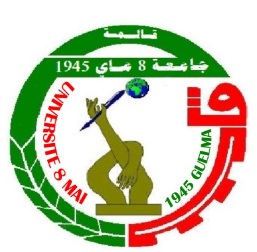 STUDENT MOBILITY FOR STUDIESHOUSING AND FIRST CONTACT (BUDDY)APPLICATION FORMThis form must be filled in by all students1. Personal data*You will receive information about housing when you have assigned accommodation.If you requested a mentor please answer the following questions:4. Signature of applicantPhoto(please attach 2 photos)First name:Family name: Date of birth:Number of passport:Tel:E-mail:Alternative e-mail:(gmail preferred)Address:Home university:City, country,Area of study:What are your hobbies, interests?Describe yourself in a few sentences….What do expect from a mentor programme?Please provide information about the student bodies you are affiliated to? Date:Signature: 